АДМИНИСТРАЦИЯАЛЕКСАНДРОВСКОГО СЕЛЬСКОГО ПОСЕЛЕНИЯРОССОШАНСКОГО МУНИЦИПАЛЬНОГО РАЙОНАВОРОНЕЖСКОЙ ОБЛАСТИП О С Т А Н О В Л Е Н И Еот 01.03.2018 года №19с.АлександровкаО внесении изменений в постановление администрации Александровского сельского поселения Россошанского муниципального района Воронежской области от 15.04.2016г. №36 «Об утверждении схемы размещения нестационарных торговых объектов на территории Александровского сельского поселения Россошанского муниципального района Воронежской области»В соответствии с Федеральным законом от 06.10.2003г. № 131-ФЗ «Об общих принципах организации местного самоуправления в Российской Федерации», Федеральным законом от 28.12.2009г. № 381-ФЗ «Об основах государственного регулирования торговой деятельности в Российской Федерации», приказом Департамента предпринимательства и торговли Воронежской области от 22 июня 2015 г. № 41 «Об утверждении Порядка разработки и утверждения схемы размещения нестационарных торговых объектов органами местного самоуправления муниципальных образований на территории Воронежской области», администрация Александровского сельского поселения:ПОСТАНОВЛЯЕТ:Внести изменения в постановление администрации Александровского сельского поселения Россошанского муниципального района Воронежской области: от 15.04.2016г. №36 «Об утверждении схемы размещения нестационарных торговых объектов на территории Александровского сельского поселения Россошанского муниципального района Воронежской области», изложив приложение №1 в новой редакции (приложение 1 к настоящему постановлению).Внести изменения в постановление администрации Александровского сельского поселения Россошанского муниципального района Воронежской области: от 15.04.2016г. №36 «Об утверждении схемы размещения нестационарных торговых объектов на территории Александровского сельского поселения Россошанского муниципального района Воронежской области», изложив приложение №2 в новой редакции (приложение 2 к настоящему постановлению).  Опубликовать настоящее постановление в «Вестнике муниципальных правовых актов Александровского сельского поселения Россошанского муниципального района Воронежской области», а также разместить на официальном сайте правительства Воронежской области, официальном сайте департамента предпринимательства и торговли Воронежской области и на сайте администрации Александровского сельского поселения Россошанского муниципального района Воронежской области.Постановление вступает в силу с момента опубликования.Контроль за исполнением настоящего постановления возложить на главу Александровского сельского поселения.Приложение № 1к постановлению администрации Александровского сельского поселения от 01.03.2018 года № 19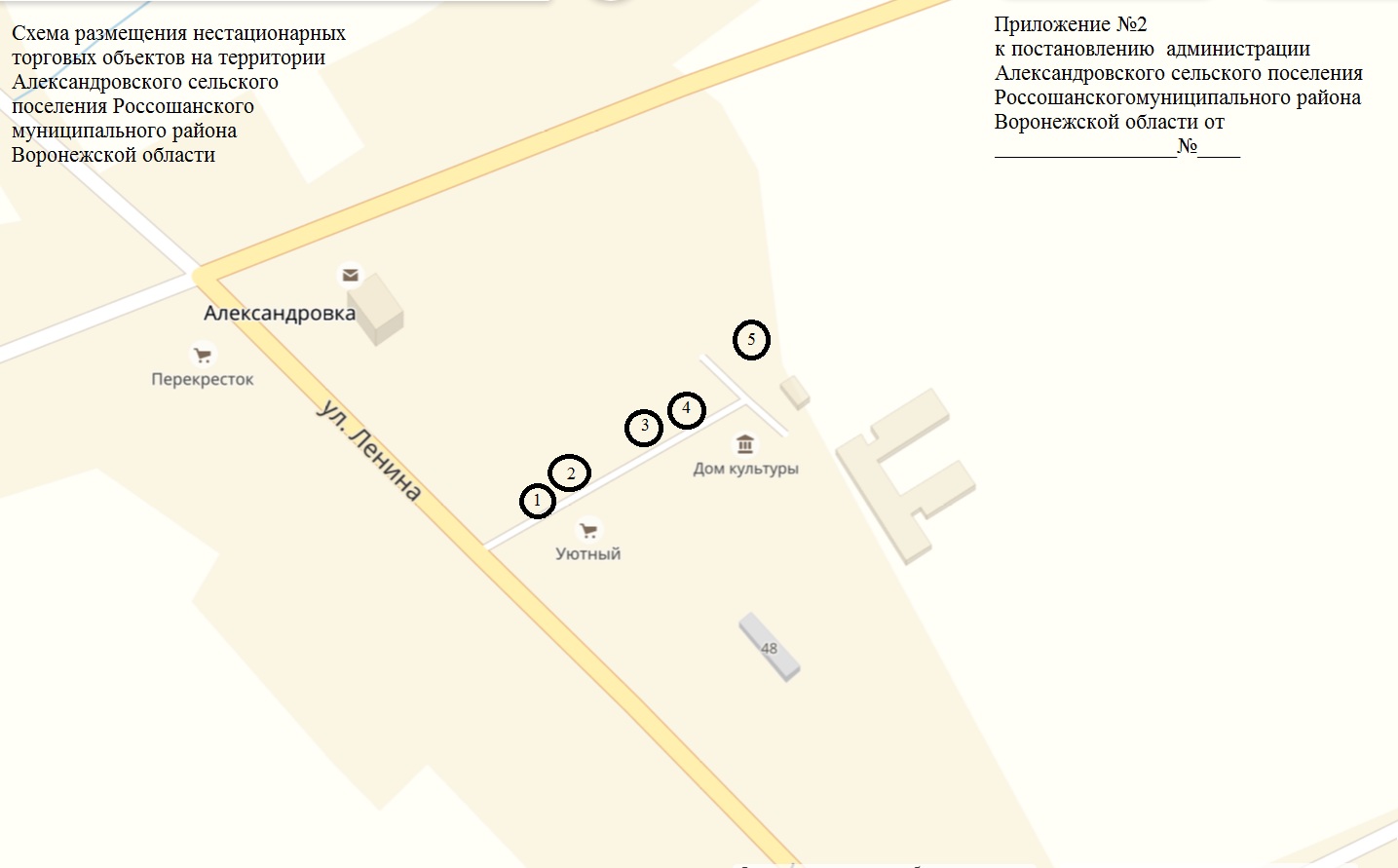 Глава Александровского сельского поселенияВ.И.БутовченкоП Е Р Е Ч Е Н ЬП Е Р Е Ч Е Н ЬП Е Р Е Ч Е Н Ьнестационарных торговых объектов, расположенных на территориинестационарных торговых объектов, расположенных на территориинестационарных торговых объектов, расположенных на территориинестационарных торговых объектов, расположенных на территориинестационарных торговых объектов, расположенных на территориинестационарных торговых объектов, расположенных на территориинестационарных торговых объектов, расположенных на территориинестационарных торговых объектов, расположенных на территориинестационарных торговых объектов, расположенных на территориинестационарных торговых объектов, расположенных на территорииАлександровского сельского поселенияРоссошанского муниципального района Воронежской областиАлександровского сельского поселенияРоссошанского муниципального района Воронежской областиАлександровского сельского поселенияРоссошанского муниципального района Воронежской областиАлександровского сельского поселенияРоссошанского муниципального района Воронежской областиАлександровского сельского поселенияРоссошанского муниципального района Воронежской областиАлександровского сельского поселенияРоссошанского муниципального района Воронежской областиАлександровского сельского поселенияРоссошанского муниципального района Воронежской областиАлександровского сельского поселенияРоссошанского муниципального района Воронежской областиАлександровского сельского поселенияРоссошанского муниципального района Воронежской областиАлександровского сельского поселенияРоссошанского муниципального района Воронежской области№ п/пАдресный ориентир НТОПлощадь НТО, м2Площадь НТО, м2Количество размещенных НТО по одному адресному ориентируКоличество размещенных НТО по одному адресному ориентируПериод размещенияГруппа реализуемых товаровВид НТОИнформация об использовании объекта субъектами предпринима-тельства12334456781С.Александровка ул.Ленина, 506655круглогодичноТПСавтолавкиМСПИТОГО:303055